 天津外国语大学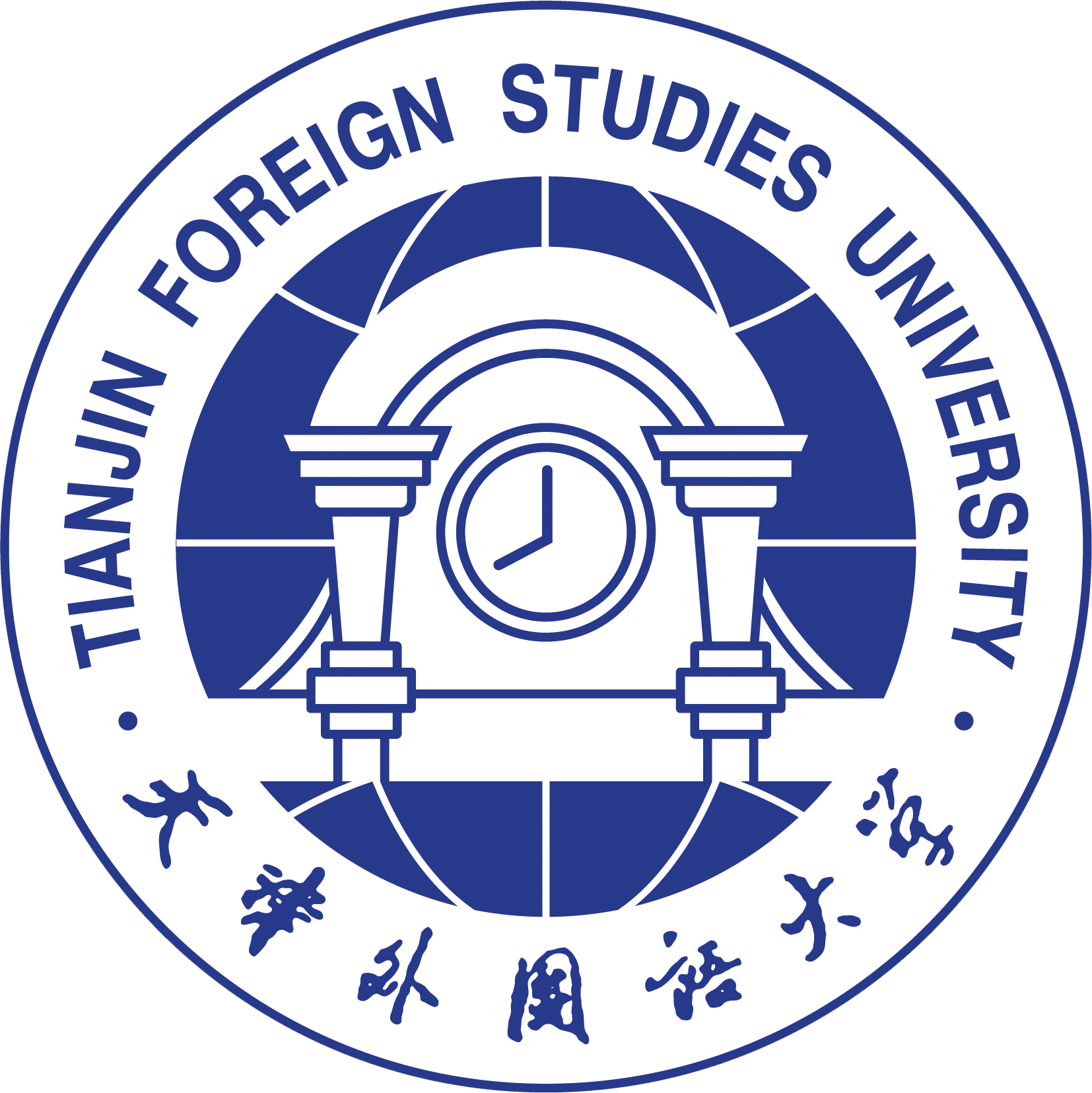 申请报考202　年攻读博士学位研究生专家推荐书专家推荐意见：对被推荐研究生情况介绍及推荐其攻读博士学位研究生的理由。并请特别说明在硕士论文基础上进一步发展的前景。　　　　　　　　　　　　　　　　　　　　　　　　　推荐人（签字）：　　　　　　　　　　　　　　　　　　　　　　　　　　　　　　　　　年　　月　　日专家推荐意见：对被推荐研究生情况介绍及推荐其攻读博士学位研究生的理由。并请特别说明在硕士论文基础上进一步发展的前景。　　　　　　　　　　　　　　　　　　　　　　　　　推荐人（签字）：　　　　　　　　　　　　　　　　　　　　　　　　　　　　　　　　　年　　月　　日专家推荐意见：对被推荐研究生情况介绍及推荐其攻读博士学位研究生的理由。并请特别说明在硕士论文基础上进一步发展的前景。　　　　　　　　　　　　　　　　　　　　　　　　　推荐人（签字）：　　　　　　　　　　　　　　　　　　　　　　　　　　　　　　　　　年　　月　　日专家推荐意见：对被推荐研究生情况介绍及推荐其攻读博士学位研究生的理由。并请特别说明在硕士论文基础上进一步发展的前景。　　　　　　　　　　　　　　　　　　　　　　　　　推荐人（签字）：　　　　　　　　　　　　　　　　　　　　　　　　　　　　　　　　　年　　月　　日专家推荐意见：对被推荐研究生情况介绍及推荐其攻读博士学位研究生的理由。并请特别说明在硕士论文基础上进一步发展的前景。　　　　　　　　　　　　　　　　　　　　　　　　　推荐人（签字）：　　　　　　　　　　　　　　　　　　　　　　　　　　　　　　　　　年　　月　　日专家推荐意见：对被推荐研究生情况介绍及推荐其攻读博士学位研究生的理由。并请特别说明在硕士论文基础上进一步发展的前景。　　　　　　　　　　　　　　　　　　　　　　　　　推荐人（签字）：　　　　　　　　　　　　　　　　　　　　　　　　　　　　　　　　　年　　月　　日职称专业领域工作单位（盖章）